«О размещении ссылок на антинаркотические аккаунты, каналы, сообщества, группы, мотивационного видеоролика»	Во исполнении подпункта 1.8.1 пункта 1.8.  протокола заседания антинаркотической комиссии в Иркутской области  от 19 августа 2020года за № 3-20 прошу  Вас  оказать содействие   в размещении ссылок и репостов на областные антинаркотические  аккаунты, сообщества в социальных сетях «Инстаграм», «ВКонтакте», канал «Youtube», на официальных сайтах, группах и аккаунтах  ваших образовательных организаций, следующие ссылки:Одноклассникиhttps://ok.ru/profile/576021271112(ЦПН Иркутск)Instagramhttps://www.instagram.com/avd_irk/?hl=ru(#ВОЛОНТЕРЫ_АВД)Telegram: avd_irk(Новости Центра профилактики наркомании и Антинаркотического волонтерского движения Иркутской области)Сайтhttp://www.narkostop.irkutsk.ru/Вконтакте https://vk.com/avd_irk(Антинаркотическое волонтерское движение)YouTubehttps://www.youtube.com/channel/UCyoiyxd2THXjNuptxOKpUqA?view_as=subscriber(Центр профилактики наркомании Иркутской области)Информацию о размещении ссылок, видеоролик с мотивационным интервью- обращением  направить в срок до 7 октября 2020 года по факсу: 25-5-74, эл.почте: bohansport@mail.ru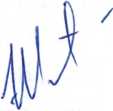 Исп: Н.А. Нефедьева 8(39538) 25-5-74АДМИНИСТРАЦИЯМУНИЦИПАЛЬНОГО ОБРАЗОВАНИЯ «БОХАНСКИЙ РАЙОН»ул. Ленина 83, п. Бохан, Иркутская область 669311тел. 8-395(38)25-5-74, факс 8-(395 38) 25-5-74e-mail: bohansport@mail.ruОКПО 04027779 ОГРН 1028500599104ИНН 8503002087 / КПП 85030100105.10.2020г. №  2077Директорам ОУ МО «Боханский район»(по списку)